Home Learning Activities 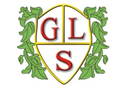 Class: P3     Week: 3   Week Beg: 02/10/20  MathsWrite out your 10X times tables MathsPractise working out 10 more and 10 less MathsPlay on Topmarks hit the button games – Number bonds.MathsMake a tally chart for the colours of cars in your street.  MathsAnswer these questions about your tally chart:What was the most popular colour? What was the least popular? EnglishKeep a daily diary of your time at home. What did you do today? EnglishCan you find things around the home that begin with A?Write down a list.EnglishRead your book for 20 minutes a day EnglishTo use the past tenseIn this lesson, we will practise writing in the past tense which will help us to recount events later in this unit.https://classroom.thenational.academy/lessons/to-use-the-past-tense-69k30d EnglishTo retrieve informationIn this lesson, we will learn to find key information when reading Cedric's diary.https://classroom.thenational.academy/lessons/to-retrieve-information-c4tp4d PSHETeach your adult how to wash their hands properlyFOOD TECHHelp your adult make tea.PSHEDo a job in your house e.g. hoover, wash up.ComputingPractise your typing skills on ABCyaARTSit in front of a mirror and draw yourself.PEHave a go at the Joe Wicks workout on YoutubePEGo for a walk/run/walk the dog.PEJoin in with some yoga (try cosmic kids on youtube)PEStretch every part of your body from your head down to your toes. Name the different body parts as you go.TopicWatch and read about Bonfire Night Why do we celebrate Bonfire Night?Who was part of the Gun Powder Plot?What did they try and blow up?https://www.bbc.co.uk/newsround/15351828 